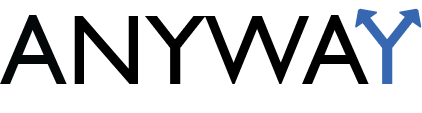 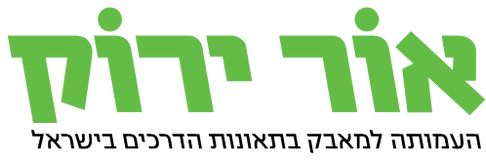 דו״ח מוסדות לימוד 2023 - ANYWAY מבית ׳נתון לשינוי׳ (בשיתוף ׳אור ירוק׳)בכל שנה אנו מפיקים דו״ח על נפגעים צעירים, המשתמשים בתחבורה רכה בסביבות מוסדות לימוד בכל הארץ בפרק הזמן של חמש השנים האחרונות. השנה בחרנו גם להשוות בין תקופה זו לתקופה שקדמה לה בחמש שנים. תא השטח סביב מוסד לימוד (או ריכוז מוסדות לימוד) שבחרנו לבדוק הוא 1 ק״מ רבוע מתוך ההשערה שכ-700 מטרים (אורך האלכסון מהקצה עד מרכז הריבוע) הוא מרחק סביר לתלמיד הצועד ברגל או באמצעי תחבורה רכה מביתו למוסד הלימוד. מיקומי בתי הספר הגיעו ממאגר משרד החינוך, מידע על התאונות מהלשכה המרכזית לסטטיסטיקה.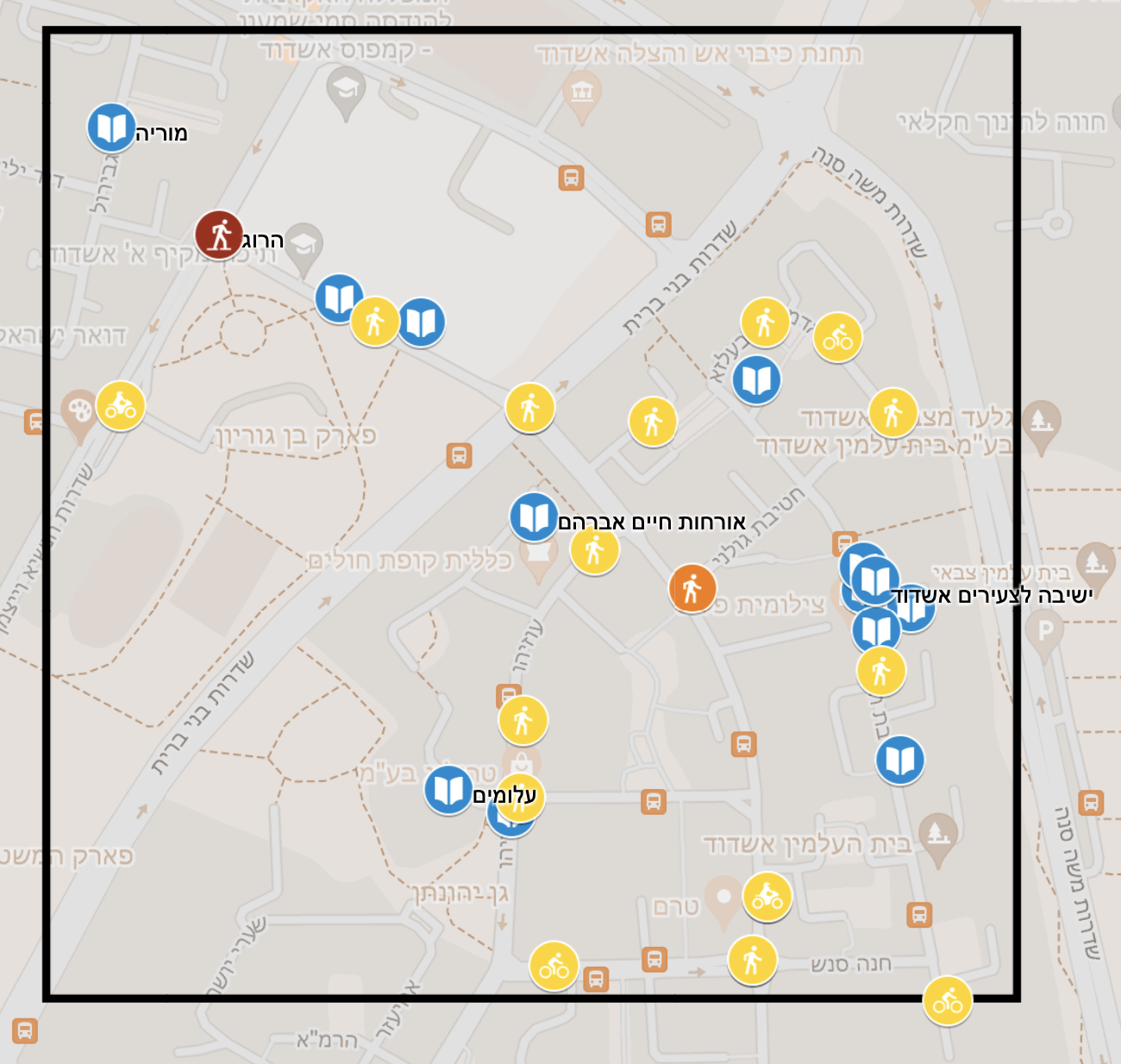 את מקבצי מוסדות הלימוד המובילים בכמות הנפגעים בסביבתם ניתן לראות על גבי מפה אינטראקטיבית בקישור הבא.
וכן להשתמש במפה זו להטעמה באתרי אינטרנט. 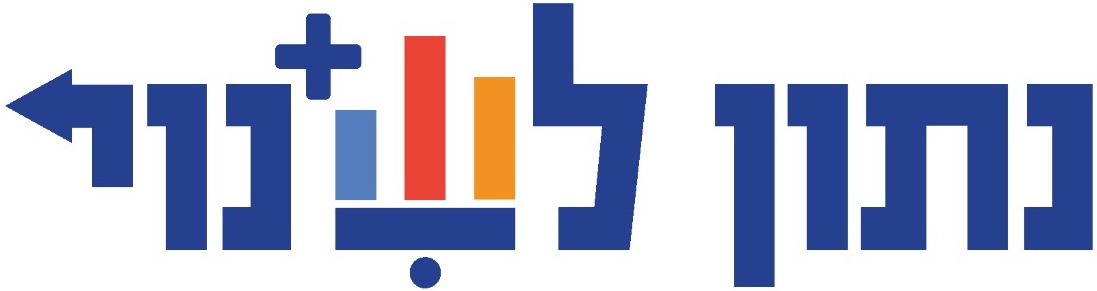 הכתובת למערכת הציבורית, המאפשרת לחפש כל מוסד חינוכי בארץ, כולל אלו שלא מופיעים בדו״ח הזה:
https://reports.anyway.co.il/accidents_around_schoolsמתודולוגיה:התקופה המאוחרת: חמש השנים האחרונות (1.7.18 עד 30.6.23)
התקופה המוקדמת: חמש השנים שקדמו להן (1.7.13 - 30.6.18)
כל תקופה נבחנה בנפרד.ע״פ רשימת מוסדות הלימוד של משרד החינוך, יצרנו פוליגונים של ריבועים בעלי צלע 1 ק״מ שבמרכזם ביה״ס או ריכוז בתי ספר. בפוליגונים אלה בלבד נספרו נפגעים בגילאים 5-19 שהשתמשו בתחבורה רכה: הולכי רגל, רוכבי אופניים (רגילים וחשמליים) ורוכבי קורקינט, בין השעות 7:00 עד 19:00 בלבד.בכל ישוב חישבנו ציון משוקלל לנפגעים בסך כל הפוליגונים באמצעות הנוסחה הבאה (המשקלים נלקחו מעלויות הנפגעים בנוהל פר״ת 2012):ציון = מספר נפגעים כולל x (משקל פצוע קל x מספר פצועים קל + משקל פצוע קשה x מספר פצועים קשה + משקל הרוג x מספר הרוגים)
משקל הרוג = 0.8706, משקל פצוע קשה = 0.1261, משקל פצוע קל = 0.0033
בהתאם לכך, ציון גבוה משמעותו שלילית (יותר נפגעים או יותר נפגעים בחומרה קשה יותר)בשלב הבא, בודדנו את 20 היישובים בעלי הציונים המשוקללים הגבוהים ביותר בתקופה המאוחרת (2018-2023), וחישבנו את אחוז השינוי בין התקופה המוקדמת למאוחרת. אחוז חיובי משמעותו עליה בציון ואחוז שלילי משמעותו ירידה בציון. נתונים כלל ארציים (סביב מוסדות הלימוד, לפי ההגדרות שלעיל):בבחינת כמות ההרוגים עד גיל 19 בסך סביבות בתי הספר בחמש השנים האחרונות בכלל הארץ נראה עליה בהרוג אחד (מ-27 ל-28) לעומת חמש השנים שקדמו להן. בהתחשב בכך שבזמן סגרי הקורונה נצפתה ירידה של 40%-70% בכמות הנפגעים בתאונות מדובר בנתון לא טוב מספיק.כמות הנפגעים שהשתמשו בקורקינט חשמלי עלתה ב-298% - כמעט פי ארבעה. בין התקופות מ-93 נפגעים בין השנים 2013 ל-2018 ל-370 נפגעים בין השנים 2018-2023. הדבר בא לידי ביטוי גם בחומרת הפגיעה בעליה מ-0 הרוגים, 9 פצועים קשה ו-84 פצועים קל בתקופה המוקדמת ל-3 הרוגים, 37 פצועים קשה, 330 פצועים קל בתקופה המאוחרת. סך כמות הנפגעים בכל דרגות החומרה עד גיל 19 בסביבות בתי הספר בחמש השנים האחרונות קטנה ב-18.6% לעומת חמש השנים שקדמו להן.אחוז הנפגעים של הולכי הרגל נשאר הגבוה ביותר מבין אמצעי ההתניידות, לא השתנה בין התקופות ונשאר סביב 66%, לעומת זאת אחוז הנפגעים שהשתמשו בקורקינט חשמלי עלה מ-1% ל-6% על חשבון הנפגעים שהשתמשו באופניים (לא חשמליים) שירד מ-19% ל-14%.בחינת ישובים בהם היתה מגמת החמרה/שיפור:דירגנו את 20 היישובים בעלי הציון המשוקלל הגבוה ביותר ע״פ אחוז השינוי בציון המשוקלל בין שתי התקופות (בסדר יורד):טבלת הנתונים המפורטת מצורפת כנספח א׳, מסקנות עיקריות מהנתונים:בבית שמש אחוז השינוי בציון המשוקלל הוא עליה של 85% בין התקופות. בכל תקופה ישנו הרוג אחד, בנוסף מספר התאונות כמעט זהה (78 בתקופה המוקדמת ו-76 בתקופה המאוחרת) ומספר הנפגעים כמעט זהה (83 בתקופה המוקדמת ו-84 בתקופה המאוחרת), עם זאת, ישנה עליה דרמטית בפצועים קשה מ-4 בתקופה המוקדמת ל-15 בתקופה המאוחרת - עליה של 275%, כמעט פי ארבע.בלוד אחוז השינוי בציון המשוקלל הוא עליה של 49% בין התקופות. כאן מספר הנפגעים זהה בין שתי התקופות (124) וסך התאונות דומה (122 בתקופה המוקדמת ו-119 בתקופה המאוחרת) עם זאת ישנו הרוג אחד בתקופה המאוחרת לעומת 0 בתקופה המוקדמת.ברמלה אחוז השינוי בציון המשוקלל הוא עליה של 27% בין התקופות. מס׳ ההרוגים בשתי התקופות הוא 2, מס׳ הפצועים קשה ירד מ-10 בתקופה המוקדמת ל-7 בתקופה המאוחרת, אך מספר הנפגעים קל עלה מ-66 בתקופה המוקדמת ל-99 בתקופה המאוחרת.רשימת 20 הישובים בעלי הדירוג המשוקלל הגבוה ביותר (בין 2018-2023, בסביבות ביה״ס ע״פ הקריטריונים):טבלת הנתונים המפורטת מצורפת כנספח ב׳, מסקנות עיקריות מהנתונים:ירושלים מובילה את הטבלה עם 6 הרוגים, 83 פצועים קשה ו-783 פצועים קל, עם זאת מציגה ירידה של כ-4% בציון המשוקלל בהשוואה לתקופה המוקדמת.תל אביב-יפו היא השניה בטבלה עם 3 הרוגים, 30 פצועים קשה ו-393 פצועים קל, עם זאת מציגה ירידה מרשימה של כ-34% בציון המשוקלל בהשוואה לתקופה המוקדמת.בני ברק היא השלישית בטבלה, ללא הרוגים, עם 26 פצועים קשה ו-333 פצועים קל. מציגה ירידה מרשימה של 43% בהשוואה לתקופה המוקדמת.אשדוד היא הרביעית בטבלה עם 2 הרוגים, 15 פצועים קשה ו-260 פצועים קל. אלה מהווים עליה של 10% בציון המשוקלל לעומת התקופה המוקדמת.מקבצים מובילים בציון המשוקלל בחמש השנים האחרונות (כל מקבץ בגדול 1 קמ״ר):ערים נוספות בהן היה לפחות הרוג אחד: אשדוד, לוד, בית״ר עילית, מודיעין עילית, רמלה, נתניה, חיפה.גל רייך, מוביל הפרויקט: ״כפי שחזרנו ואמרנו בדיון בוועדה לבטיחות בדרכים בכנסת בשבוע שעבר: שיפור הבטיחות בסביבות מוסדות הלימוד תיצור סביבה בטוחה לצעירים ולמבוגרים כאחד. כל הפתרונות ידועים ונכללים ב׳חזון אפס׳ אותו אנו מקדמים, חזון ששם דגש על יצירת תשתיות תחבורה סלחניות מתוך הבנה שאנשים טועים אך על תשתיות התחבורה למזער את חומרת הפגיעה במקרה כזה. לקראת הבחירות המקומיות הקרבות אנו קוראים למועמדים להכריז על אימוץ ׳חזון אפס׳ ברשות המקומית שלהם״עתליה אלון, מנהלת המחקר והפיתוח: ״היכן שאנשים בכלל וילדים בפרט יכולים לטעות, לתשתית התחבורה אסור - זו צריכה להיות בטוחה לכל משתמשי הדרך ובכך ניתן יהיה למנוע הרוגים ופצועים קשה. עלינו ללמוד מערים כמו אוסלו, בירת נורווגיה, שבעזרת צעדים של יצירת אזורים בטוחים סביב בתי ספר, הפחתת מהירות הנסיעה בעיר באמצעים של מיתון תנועה ושיפור התשתיות למשתמשי התחבורה הרכה, הגיעה כבר ב-2019 ל-0 הרוגים הולכי רגל ו-0 הרוגים רוכבי אופניים בעיר. ראשי רשויות, ראשי השלטון המקומי - אמצו את חזון אפס כמדיניות עירונית בכל הארץ ושמרו על הילדים של כולנו.״עו״ד יניב יעקב מנכ״ל עמותת אור ירוק: ״הדו"ח מצביע על נקודות התורפה המרכזיות בערים הגדולות אשר מסכנות את הילדים של כולנו. סביבת בית הספר חייבת להיות סטרילית ונטולת מפגעים כדי לצמצם את הסכנה של ילדים ובני נוער להיפגע בתאונת דרכים. הילדים שלנו הם הדבר היקר לנו מכל ואנחנו שולחים אותם בכל בוקר אל בית הספר באמונה שסביבת בית הספר בטוחה עבורם. ילדים תמיד יתנהגו כמו ילדים. לכן, מיתון וריסון מהירות נסיעת כלי הרכב בסביבת מוסד החינוך יכולה לעשות את ההבדל בין חיים ומוות. ראשי הערים בעידוד משרד התחבורה והבטיחות בדרכים חייבים לרכז מאמץ ולשפר את בטיחות הדרך ליד בתי הספר ובסביבתם כדי לוודא שכל הילדים שיוצאים מהבית בבוקר גם יחזרו אחרי הצהריים בשלום. זו האחריות שלהם״.השתתפו בהתנדבות ביצירת הדו״ח (נודה לציון השמות): מיכל אורן, כרמל פרדיס, זיו הרפז, דניאל שלי, בר קלמי ודרור רשף.הרוגיםהרוגיםפצועים קשהפצועים קשהפצועים קלפצועים קלסה״כסה״כ2018-20232013-20182018-20232013-20182018-20232013-20182018-20232013-2018הולכי רגל18182963283684450839984854אופניים36468177412868231373אופניים חשמליים434856698923750982קורקינט חשמלי303793308437093סה״כ28274274745486680159417302אחוז השינוי בציון המשוקלל בין השנים 2018-2023 ובין השנים 2013-2018
(ע״פ כמות נפגעים לפי חומרה ומס׳ התאונות)אחוז השינוי בציון המשוקלל בין השנים 2018-2023 ובין השנים 2013-2018
(ע״פ כמות נפגעים לפי חומרה ומס׳ התאונות)אחוז השינוי בציון המשוקלל בין השנים 2018-2023 ובין השנים 2013-2018
(ע״פ כמות נפגעים לפי חומרה ומס׳ התאונות)אחוז השינוי בציון המשוקלל בין השנים 2018-2023 ובין השנים 2013-2018
(ע״פ כמות נפגעים לפי חומרה ומס׳ התאונות)אחוז השינוי בציון המשוקלל בין השנים 2018-2023 ובין השנים 2013-2018
(ע״פ כמות נפגעים לפי חומרה ומס׳ התאונות)אחוז השינוי בציון המשוקלל בין השנים 2018-2023 ובין השנים 2013-2018
(ע״פ כמות נפגעים לפי חומרה ומס׳ התאונות)אחוז השינוי בציון המשוקלל בין השנים 2018-2023 ובין השנים 2013-2018
(ע״פ כמות נפגעים לפי חומרה ומס׳ התאונות)אחוז השינוי בציון המשוקלל בין השנים 2018-2023 ובין השנים 2013-2018
(ע״פ כמות נפגעים לפי חומרה ומס׳ התאונות)אחוז השינוי בציון המשוקלל בין השנים 2018-2023 ובין השנים 2013-2018
(ע״פ כמות נפגעים לפי חומרה ומס׳ התאונות)החמרההחמרהסטטיסטטישיפורשיפורישוב% שינויישוב% שינויישוב% שינוי1בית שמש856ביתר עילית-18נתניה-172לוד497ירושלים-49רחובות-223רמלה2710מודיעין עילית-294חדרה1411אשקלון-305אשדוד1012תל אביב - יפו-34613פתח תקווה-37714בת ים-39815בני ברק-43916חיפה-551017באר שבע-661118חולון-671219ראשון לציון-721320רמת גן-73ציון משוקלל לפי סדר יורד בין 2018-2023ציון משוקלל לפי סדר יורד בין 2018-2023ציון משוקלל לפי סדר יורד בין 2018-2023ציון משוקלל לפי סדר יורד בין 2018-2023ציון משוקלל לפי סדר יורד בין 2018-2023ציון משוקלל לפי סדר יורד בין 2018-2023ציון משוקלל לפי סדר יורד בין 2018-2023ציון משוקלל לפי סדר יורד בין 2018-2023ישובהרוגיםפצועים קשהפצועים קלסה״כ נפגעיםסה״כ תאונותציון משוקלל1ירושלים683783872838159342תל אביב - יפו33039342641432763בני ברק02633335935015714אשדוד21526027726512445חיפה1112242362287076פתח תקווה0122472592416037נתניה162132202145138אשקלון161601671573609ראשון לציון01216117316535410לוד11111212411932611רמלה27991089931912רמת גן0818018817830113חולון0915516415827014בית שמש11568847625115בת ים0716317016024116רחובות0614615214518817חדרה01010311310918118מודיעין עילית2947585717619באר שבע0712012712016220ביתר עילית114365149140תיאור המקבץישובסה״כ הרוגים במקבץסה״כ פצועים קשה במקבץסה״כ פצועים קל במקבץסה״כ מוסדות לימוד במקבץמרכז המקבץ בבית מדרש סדיגורה והוא תחום בישיבת אור לציון, רחוב עמוס פינת עובדיה, כיכר זוועהיל, כיכר אליהו אלישרירושלים156848מקבץ שמרכזו בישיבת זכרון דוד והוא תחום בתחנת הדלק דור אלון ברח׳ ז׳בוטינסקי, בית הכנסת ״אליהו הנביא״, ישיבת ברכת אפרים, וישיבת משך חוכמהבני ברק078424מרכז המקבץ בישיבת ברסלב והוא תחום בגינת סירוקה, רחוב הרב כהנמן פינת קיבוץ גלויות, בריכת מפלים, ישיבת נחלת אהרן קוידבני ברק087069מרכז המקבץ במוסד מבוא התלמוד והוא תחום ברחוב טובלר, הנביאים פינת חיל ההנדסה, תחנת הרכבת הרכה יפו מרכז ופינת הרחובות דוד חזן וישא ברכהירושלים145039מקבץ שמרכזו במוסד חזון ישעיה, והוא תחום בגן שנלר, מרכז כלל, כיכר יוסף בורג, כיכר הרחובות ירמיהו וארגמןירושלים154539מקבץ שמרכזו בתלמוד תורה מתיבתא והוא תחום בישיבת חסידי דאראג, ספריית ברסלב לב הנחל בני ברק, רחוב הרואה פינת ירושלים, ופינת הרחובות חזון איש וישמח משהבני ברק067638מקבץ שמרכזו בשובו-מעורב, תחום בפינת הרחובות שדרות ירושלים ואנדריוס, מחלף וולפסון, פינת הרחובות יפת ונגיב מחפוז, ופינת הרחובות האגוז ואבן סינא.תל אביב - יפו16385מקבץ שמרכזו ישיבת אחינו לצעירים והוא תחום בכיכר הרחובות אבי ורבא ורבי יהודה הנשיא, ת״ת קנין התורה, כיכר רח׳ השל״ה, ומוסד אור שעריםמודיעין עילית132441מקבץ שמרכזו מוסד הלימוד אלראזי והוא תחום בפינת הרחובות האחוזה והגיא, פינת הרחובות י.ל פינסקר ודב גרונר, פינת הרחובות הרב קוק ומרדכי טוויטו, ופינת הרחובות חיים משה שפירא והארזלוד05377מקבץ שבמרכזו ביה״ס יסודי אורטודוקסי והוא תחום בתחנת הרכבת רמלה, כיכר רחוב דני מס, פינת הרחובות יחזקאל ודבורה הנביאה, והירידה לכביש 40 מרחוב יוסף קלוזנררמלה12247